ޖިންސީ ފުރައްސާރަ ކުރުމާއި ގޯނާކުރުން ހުއްޓުވުމުގެ ޤާނޫންގެ ދަށުން މުލަކަތޮޅު އަތޮޅު ކައުންސިލަށް ޝަކުވާ ހުށަހެޅުމުގައި ޢަމަލްކުރަންވީގޮތް ބަޔާންކުރާ އުސޫލް1-ތަޢާރަފުމި އުސޫލަކީ ޤާނޫން ނަންބަރު: 16/2014 ޖިންސީ ފުރައްސާރަ ކުރުމާއި ގޯނާކުރުން ހުއްޓުވުމުގެ ޤާނޫންގެ ދަށުން މި އިދާރާއަށް ޝަކުވާ ހުށަހެޅުމުގައި ޢަމަލްކުރަންވީގޮތް ބަޔާންކުރާ އުސޫލެވެ.2- ޖިންސީ ފުރައްސާރަ ކުރުމާއި ގޯނާކުރުން ހުއްޓުވުމުގެ ކޮމިޓީމި އިދާރާއަށް ޖިންސީ ގޯނާއާ ފުރައްސާރައާ ބެހޭގޮތުން ހުށަހެޅޭ މައްސަލަތައް ހުށަހަޅަންވާނީ މި އިދާރާގައި އުފައްދާފައިވާ ޖިންސީ ފުރައްސާރަ ކުރުމާއި ގޯނާކުރުން ހުއްޓުވުމުގެ ކޮމިޓީއަށެވެ. މިދެންނެވި ކޮމިޓީ އެކުލެވިގެންވަނީ ތިރީގައި ބަޔާންވެފައިވާ 3 (ތިނެއް) މެންބަރުންގެ މައްޗަށެވެ.ކޮމިޓީގެ މެންބަރުން3- ޝަކުވާ ހުށަހެޅުން(ހ) ޝަކުވާ ރައްދުވާ ފަރާތަކީ ކޮމިޓީގެ މެންބަރެއްކަމުގައިވާނަމަ ޝަކުވާ ހުށަހެޅިފަރާތުގެ ރުހުމާއެކު ކައުންސިލްގެ ރައީސްގެ ލަފަޔާއެކު ހިއުމަން ރިސޯސް ސެކްޝަނުން އެ މައްސަލަ ބެލުމަށް ވަގުތީ ކޮމިޓީއެއް އެކުލަވައިލަންވާނެއެވެ.(ށ) މި ކޮމިޓީއިން ބަލާނީ ޙަވާލާ ދީފައިވާ ގާނޫނުގެ 14 ވަނަ މާއްދާގެ (ހ) (ށ) އަދި 15 އަދި 16 ވަނަ މާއްދާގައި ވާ ކަންތައްތަކެވެ.(ނ) މައްސަލަ ހުށަހަޅަންވާނީ "ޖިންސީ ފުރައްސާރަ ކުރުމާއި ގޯނާކުރުން ހުއްޓުވުމުގެ ޤާނޫނުގެ ދަށުން މައްސަލަ ހުށަހަޅާ ފޯމް" އިންނެވެ. މިދެންނެވި ފޯމް މި އުސޫލުގެ ޖަދުވަލް 01 ގައި އެވަނީއެވެ.(ރ) ޝަކުވާ ކޮމިޓީއަށް ހުށަހެޅޭ މައްސަލައަކީ ޖިންސީ ފުރައްސާރަ ކުރުމާއި ގޯނާކުރުން ހުއްޓުވުމުގެ ޤާނޫގެ ދަށުން ކޮމިޓީން ބެލޭނެ މައްސަލައެއްކަން ނުވަތަ ނޫންކަން ނިންމާނީ ޝަކުވާ ކޮމިޓީގެ މެންބަރުންގެ އިއްތިފާޤުން ނުވަތަ އަޣުލަބިއްޔަތުންނެވެ.(ރ) މައްސަލަ ހުށަހެޅިތާ 7 (ހަތެއް)  ދުވަހުގެ ތެރޭގައި މައްސލަ ހުށަހެޅި ފަރާތަށް، އެ ހުށަހެޅި މައްސަލައަކީ ކޮމިޓީން ބެލޭނެ މައްސަލައެއްކަން ނުވަތަ ނޫންކަން އަންގަންވާނެއެވެ.(ބ) ކޮމިޓީއަށް ހުށަހެޅިފައިވާ މައްސަލަތަކުގައި ހެކި ބޭނުންވާނަމަ އެފަދަ ފަރާތްތަކަށް ޗިޓް ފޮނުވޭނެއެވެ. އަދި ހެކިދޭފަރާތަށް ހާޒިރުވެވެން ނެތްނަމަ 30 މިނިޓްކުރިން ކޮމިޓީއަށް އަންގަންވާނެއެވެ.3 ފަހަރަށް ހާޟިރުވުމަށް ޗިޓް ފޮނުވައި ހާޟިރު ނުވާނަމަ ޣައިރު ހާޒިރުގައި މައްސަލަ ނިންމިދާނެއެވެ.(ޅ) މައްސަލަ ހުށަހަޅާ ފަރާތަކީ ދިވެހިބަސް ނުދަންނަ ފަރާތްތެއްނަމަ އެ ހާލަތުގައި އިނގިރޭސި ބަހުންވެސް މައްސަލަ ހުށަހެޅިދާނެއެވެ.(ކ) ތަޙްޤީޤް ފެށުމުގައި ޤާނޫނީ ވަކީލަކު ބޭނުންނޫން ކަމަށް ބުނެފައިވިޔަސް ފަހުން އެދިއްޖެ ނަމަ ޤާނޫނީ ވަކީލަކު އައްޔަން ކުރެވިދާނެއެވެ.މި ގަވާއިދުގެ 8 ވަނަ މާއްދާގެ ދަށުން ޝަކުވާ ކޮމިޓީތަކަށް ހުށަހެޅޭ މައްސަލަތައް ބަލައި ތަޙްޤީޤު ހިންގުމުގައި އިސްކަންދޭނީ އަންނަނިވި ހަމަތަކުގެ މަތިންނެވެ.ކޮމިޓީއަށް މައްސަލަ ހުށަހެޅުނު ތަރުތީބު.މައްސަލައިގެ ބާވަތަށާއި، ހާލަތަށް ބަލައި އަވަސް ތަޙުޤީޤެއް ހިންގަން ޖެހޭ ފަދަ މައްސަލައެއްކަމަށް ކޮމިޓީއަށް ފެންނަ މައްސަލަތައް.(ހ) ޖިންސީ ފުރައްސާރަކުރުމުގެ ޢަމަލު ރައްދުވާ ފަރާތަކީ ނުކުޅެދުންތެރިކަން ހުންނަ ފަރާތެއްނަމަ އެމީހަކު އަމިއްލައަށް ނުވަތަ އެހެން މީހަކު މެދުވެރިކޮށް މައްސަލަ ހުށަހެޅިދާނެއެވެ.(ށ) ނުކުޅެދުންތެރިކަން ހުނަނަ ފަރާތްތަކަށް ފަސޭހައިން މައްސަލަ ހުށަހެޅޭނެ އިންތިޒާމް ޝަކުވާ ކޮމިޓީއިން ހަމަޖައްސާނެއެވެ. އަދި އެފަރާތްތަކަށް މައްސަލަ ހުށަހެޅުމުގައި ބޭނުންވާ ޚާއްޞަ އެހީތެރިކަން ޝަކުވާ ކޮމިޓީއަށް ފޯރުކޮށްދޭނެއެވެ.(ހ) ޖިންސީ ފުރައްސާރަކުރުމުގެ ޢަމަލު ރައްދުވާ ފަރާތަކީ ކުޑަކުއްޖެއް ކަމަށްވާނަމަ އެ ކުއްޖާގެ ފަރާތުން ކުއްޖާގެ ބެލެނިވެރިއަކަށް މައްސަލަ ހުށަހެޅިދާނެއެވެ.(ށ) ކުއްޖާގެ ފަރާތުން ބެލެނިވެރިއާ މައްސަލަ ހުށަހެޅުމުން ކުއްޖާ އިއުތިރާޒު ކުރާނަމަ ނުވަތަ ކުއްޖާގެ ބެލެނިވެރިޔާ އިއުތިރާޒުކުރާނަމަ ކުޑަކުދިންގެ މައްސަލަތައް ބަލައި އެ ކުދިންނަށް ރައްކާތެރިކަން ހޯދައިދިނުމުގެ ޒިންމާ ޙަވާލުކުރެވިފައިވާ މިނިސްޓްރީއަށް މި މައްސަލަ ހުށަހެޅިދާނެއެވެ.(ނ) މި މާއްދާގެ (ހ) ގައި ބަޔާންކޮށްފައިވާ ހާލަތުގައި ކުއްޖާގެ ބަޔާން ނަގަންވާނީ ކުއްޖާގެ ބެލެނިވެރިޔާ ނުވަތަ ކުޑަކުދިންގެ މައްސަލަތައް ބަލައި އެކުދިންނަށް ރައްކާތެރިކަން ހޯދައިދިނުމުގެ ޒިންމާ ޙަވާލުކުރެވިފައިވާ މިނިސްޓްރީއިން ކަނޑައަޅާ މީހެއްގެ ހާޒިރުގައެވެ.(ރ) މި މާއްދާގެ (ނ) ގައި ބަޔާންކޮށްފައިވާ ހާލަތުގައި ކުއްޖާއާއެކު ހުންނާނެ ފަރާތެއް ކަނޑައަޅަންވާނީ ކުއްޖާގެ މަސްލަހަތަށް އެންމެ ރަނގަޅުގޮތަށް ވިސްނައިގެން ކުޑަކުދިންގެ މައްސަލަތައް ބަލައި އެކުދިންނަށް ރައްކާތެރިކަން ހޯދައިދިނުމުގެ ޒިންމާ ޙަވާލުކުރެވިފައިވާ މިނިސްޓްރީއަކުންނެވެ.(ބ) ކުޑަކުއްޖަކާ ގުޅޭ މައްސަލައެއް ތަޙުޤީޤުކުރާނީ ކުޑަކުދިންގެ ޙައްޤުތައް ރައްކާތެރިކުރުމާ ގުޅޭ ޤާނޫނުތަކާއި، ގަވާއިދުތަކާއި އަދި ބައިނަލްއަޤްވާމީ މުޢާހަދާތަކުގައި ބަޔާންކޮށްފައިވާ އުސޫލުތަކާ އެއްގޮތްވާގޮތުގެ މަތިންނެވެ. (ހ) ޝަކުވާ ކޮމިޓީއަށް ހުށަހެޅޭ މައްސަލަތަކަކީ ޖިންސީ ފުރައްސާރަކުރުމާއި ގޯނާކުރުން ހުއްޓުވުމުގެ ޤާނޫނުގެ ދަށުން ބެލޭނެ މައްސަލައެއްކަން ނުވަތަ ނޫންކަން ނިންމާނީ ޝަކުވާ ކޮމިޓީގެ މެންބަރުންގެ އިއްތިފާޤުން ނުވަތަ އަޣުލަބިއްޔަތުންނެވެ. (ށ) ޝަކުވާ ކޮމިޓީއަށް ހުށަހެޅޭ މައްސަލައަކީ ބެލޭނެ މައްސަލައެއްކަމަށް ކޮމިޓީއިން ކަނޑައަޅައިފިނަމަ، ލަސްނުކޮށް މައްސަލަ ހުށަހެޅި ފަރާތަށް ޝަކުވާ ކޮމިޓީއިން މައްސަލަ ބަލައިގަތްކަން އެންގުމާއެކު އެ ތާރީޚުން ފެށިގެން މައްސަލައިގެ ތަޙުޤީޤު ފަށަންވާނެއެވެ.(ނ) ޝަކުވާ ކޮމިޓީއަށް ހުށަހެޅޭ މައްސަލައެއް ބަލައިގަނެވެން ނެތްކަމަށް ކޮމިޓީއިން ނިންމައިފިނަމަ، އެ ގޮތަށް ނިންމި ސަބަބާއެކު މައްސަލަ ހުށަހެޅި ފަރާތަށް ލިޔުމުން އެންގޭނެއެވެ.ޖިންސީ ފުރައްސާރަކުރުމާއި ގޯނާކުރުން ހުއްޓުވުމުގެ ޤާނޫނުގެ 23 ވަނަ މާއްދާގައި ބަޔާންކޮށްފައިވާގޮތުގެ މަތިން، ޝަކުވާ ކޮމިޓީއަށް ހުށަހެޅޭ މައްސަލަތައް މައްސަލަ ހުށަހެޅޭ ތާރީޚުން ފެށިގެން ގިނަވެގެން 60 (ފަސްދޮޅަސް) ދުވަހުގެ ތެރޭގައި ބަލައި ނިންމަންވާނެއެވެ.ޖިންސީ ފުރައްސާރަކުރުމާއި ގޯނާކުރުން ހުއްޓުވުމުގެ ޤާނޫނުގެ 21 ވަނަ މާއްދާގައި ބަޔާންކޮށްފައިވާ ފަދައިން ޝަކުވާ ކޮމިޓީއަށް ހުށަހެޅޭ ޝަކުވާތައް އެ ކޮމިޓީއިން ބެލުމުގައި ޝަކުވާ ހުށަހަޅާ ފަރާތަށް އަންނަނިވި ފުރުޞަތުތައް ދެވޭނެއެވެ.(ހ) ހުށަހަޅާ މައްސަލަ ތަފުސީލުކޮށް ބަޔާންކޮށްދިނުން.(ށ) ހުށަހަޅަން ބޭނުންވާ ހެއްކާއި ޤަރީނާ ހުށަހެޅުން.(ނ) ހާޒިރުކުރަން އެދޭ ހެކިން ހާޒިރުކުރުން.ޝަކުވާ ކޮމިޓީއަށް ހުށަހެޅޭ ޝަކުވާތައް އެކޮމިޓީއިން ބެލުމުގައި ޖިންސީ ފުރައްސާރަކުރުމާއި ގޯނާކުރުން ހުއްޓުވުމުގެ ޤާނޫނުގެ 21 ވަނަ މާއްދާގެ (ށ) ގައި ބުނެފައިވާފަދައިން އެ މައްސަލަ ރައްދުވާ ފަރާތަށް އަންނަނިވި މަޢުލޫމާތާއި ފުރުޞަތު ދޭންވާނެއެވެ.(ހ) ހުށަހެޅިފައިވާ މައްސަލައިގެ ތަފުސީލު(ށ) ހެއްކާއި ޤަރީނާ ހުށަހެޅުން.(ނ) ހެކިން ހާޒިރުކުރުން.(ރ) ޢައްޔަންކުރާ ފަރާތެއް ނުވަތަ ވަކީލެއް މެދުވެރިކޮށް ދިފާއު ހުށަހެޅުން.ކޮމިޓީއަށް ހުށަހެޅޭ މައްސަލަތަކާބެހޭ އެންމެހާ ލިޔުންތައް ރައްކާތެރިކަމާއެކު ސިއްރު ލިޔުން ތަކެއްގެ ގޮތުގައި ބަލަހައްޓަންވާނެއެވެ.ޖަދުވަލު 1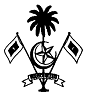 #ނަންމަޤާމްކޮމިޓީގެ މަޤާމް1މުޙައްމަދު ނިޔާޒުޑިރެކްޓަރ ޖެނެރަލްޗެއަރޕާރސަން2މުޙައްމަދު ޒާހިރުޑިރެކްޓަރވައިސް ޗެއަރޕާރސަން3އާޢިޝަތު ޢަފީފާއެޑްމިނިސްޓްރޭޓިވް އޮފިސަރމެންބަރު